ČAROBNI KVADRATPoišči in vpiši števila tako, da bo vsota v vseh smereh enaka.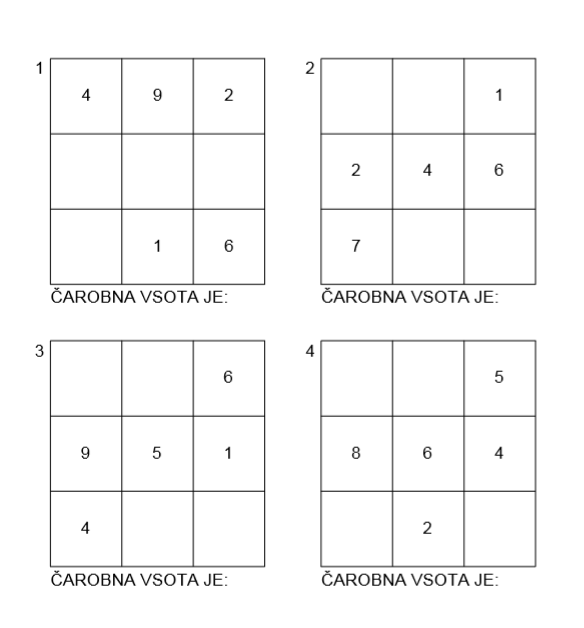 